AGENDA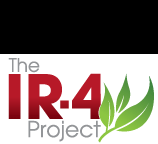 Joint IR-4 Commodity Liaison Committee/Project Management Committee Spring 2023 Meeting                       Tuesday March 7, 2023 10:00 am to 4:00 pm Welcome and comments: (Scholz and Hengel)Introductions Plans for this week CLC Report (Scholz)Membership report CLC Government Affairs Sub-Committee Other topicsFriends of IR-4 Report (Beaudreau and Crow) IR-4 2022 Year End Summary (Baron)Greater demand for efficacy data/modification to funding models (Baron)Priority setting plans - Dates and Processes2023 Food Workshop (Pedibhotla)2023 Environmental Horticulture (Palmer)In-person vs. VirtualPath Forward 2.0 Update (Baron)IR-4 60 Years-Update education and celebration plans (Chojnacki, Ross and Baron)Tuesday March 7, 2023 5:30 pm to 7:30 pm ESTIR-4 60 Year Celebration ProgramWelcome Buhler/Hengel/Scholz/Baron 5:40Brief Comments by Program PartnersUSDA – Chevanda Jacobs Young 5:50EPA- Rick Keigwin or Ed Messina 6:00CropLife-Chris Novak 6:10US Congress CommentsCongressman Jimmy Panetta-California 6:20 and/orSenator Debbie Stabenow-Michigan 6:35Wednesday March 8, 2023 9:00 am to 11:00 amApproval of minutes, new agenda items (Hengel)Administrative Advisor(s) Report (Buhler, et.al.)NRSP-4 Mid TermOther issuesNIFA  NPL Report (Samul-Foo)Status of 2023 RFA ARS NPL Report Operational Unit Reports (NCR, NER, SOR, WR, ARS, HQ) Funding distribution and related topicsNoon to 1:30 pm Congressional Lunch and Learn2:15 pm to 5:30 pm Program Reports and IssuesFood Program Residue Research Program; 2023 Field trials/studiesStatus of pre-2022 Field Data NotebooksAnalytical Laboratory Discussions (Hengel and Carpenter)Backlog updateReassignment of samplesQuality Assurance Unit (Mazlo) Final Reports & Submissions (Carpenter)Product Performance Research (Pedibhotla)Integrated Solutions Research (Pedibhotla)Cooperation with PMC/Canada (Baron Other International Partners (Minor Use Foundation Representative)National Education Conference Debrief and other educational issues (Marconi)Biopesticide Regulatory Support Update (Braverman)Environmental Horticulture (Palmer)Communications  (Ross)Endangered Species Act and pesticide approvals for specialty cropsAwardsUpcoming meetings (Baron)Research Day (April 11)Summer PMC meeting (July 11-13) Virtural?New Technology Session (July 20)2023 Food Workshops-Raleigh (Sept. 12-14), includes special session on 60 yearsEnvironmental Horticultural Workshop (Oct Fall PMC meeting/NRPM-Raleigh (October 23- 27/ Oct 30-Nov.3/Nov 6-10)Global Minor Use Summit-Madrid Spain (Feb 4-8 2024)2024 Joint CLC/PMC meeting-Washington (March 5-7/March 12-14, 2024)Thursday March 9, 2023 (8:00 am to noon EST)Executive Session Adjourn